ESAME DI STATO DI ISTRUZIONE SECONDARIA SUPERIOREIndirizzi: LI02, EA02 – SCIENTIFICOLI03 - SCIENTIFICO - OPZIONE SCIENZE APPLICATELI15 - SCIENTIFICO - SEZIONE AD INDIRIZZO SPORTIVO(Testo valevole anche per le corrispondenti sperimentazioni internazionali e quadriennali)Tema di: MATEMATICA e FISICAIl candidato risolva uno dei due problemi e risponda a 4 quesiti.PROBLEMA 1Due fili rettilinei paralleli vincolati a rimanere nella loro posizione, distanti 1 m l’uno dall’altro e di lunghezza indefinita, sono percorsi da correnti costanti di pari intensità ma verso opposto; si indichi con i l’intensità di corrente, espressa in ampere (A). Si consideri un piano perpendicolare ai due fili sul quale è fissato un sistema di riferimento ortogonale Oxy, dove le lunghezze sono espresse in metri (m), in modo che i due fili passino uno per l’origine O e l’altro per il punto , come mostrato in figura.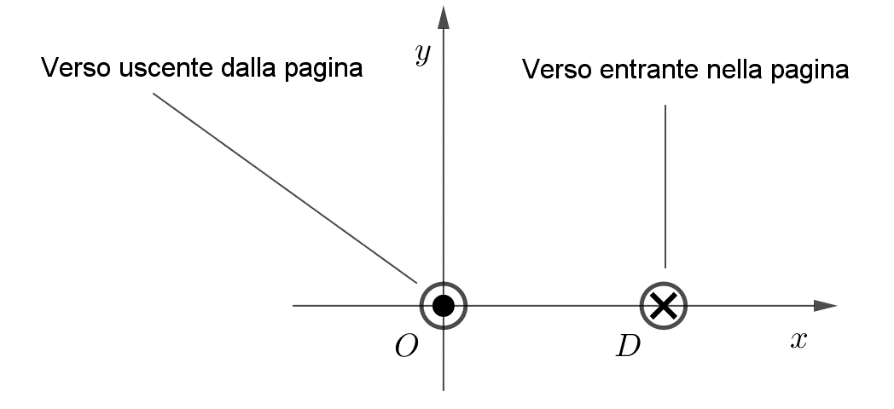 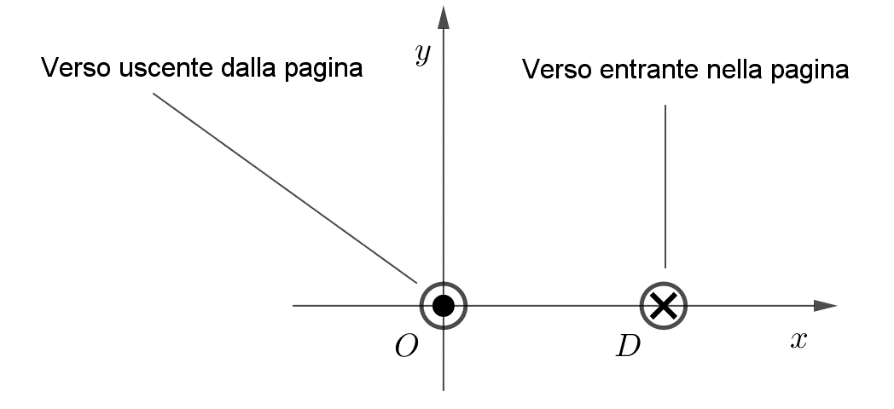 Verificare che l’intensità del campo magnetico  espresso in tesla (T), in un punto , con ,  è data dalla funzione  ,  dove   è una costante positiva della quale si richiede l’unità di misura. Stabilire quali sono la direzione e il verso del vettore  al variare di  nell’intervallo .  Per quale valore di  l’intensità di  è minima? Nella zona di spazio sede del campo , una carica puntiforme q transita, ad un certo istante, per il punto , con velocità di modulo  nella direzione della retta di equazione .  Descriverne il moto in presenza del solo campo magnetico generato dalle due correnti, giustificando le conclusioni. Stabilire intensità, direzione e verso del campo magnetico  nei punti dell’asse  esterni al segmento . Esistono punti sull’asse  dove il campo magnetico  è nullo? Indipendentemente da ogni riferimento alla fisica, studiare la funzione   dimostrando, in particolare, che il grafico di tale funzione non possiede punti di flesso. Scrivere l’equazione della retta  tangente al grafico di  nel suo punto di ascissa  e determinare le coordinate dell’ulteriore punto d’intersezione tra  e il grafico di  Calcolare il valore dell’integraleed interpretare geometricamente il risultato ottenuto. Esprimere, per  ,  l’integralee calcolare  .  Qual è il significato di tale limite?PROBLEMA 2Assegnato un numero reale positivo , considerare le funzioni  e  così definite:Provare che, qualunque sia  ,  nell’intervallo    il grafico di  ha un unico punto di massimo    ed il grafico di  ha un unico punto di minimo  .  Verificare che si ha    e  .Verificare che, qualunque sia  , i grafici delle due funzioni sono ortogonali nell’origine, vale a dire che le rispettive rette tangenti in tale punto sono tra loro ortogonali. Determinare per quale valore positivo di  i due grafici si intersecano ortogonalmente anche nel loro ulteriore punto comune.D’ora in avanti, assumere  .  In un riferimento cartesiano, dove le lunghezze sono espresse in metri (m), l’unione degli archi di curva di equazioni   e  ,  per  , rappresenta il profilo di una spira metallica. Sia  la regione piana delimitata da tale spira.Supponendo che nella regione  sia presente un campo magnetico uniforme, perpendicolare al piano di , avente intensità , verificare che il valore assoluto del flusso di tale campo attraverso  è pari a .Supporre che la spira abbia resistenza elettrica  pari a  e che il campo magnetico, rimanendo perpendicolare al piano di , a partire dall’istante , inizi a variare secondo la legge: ,  con  e  espresso in secondi (s). Esprimere l’intensità della corrente indotta nella spira in funzione di , specificando in quale istante per la prima volta la corrente cambia verso. Qual è il valore massimo di tale corrente per ? Spiegare quale relazione esiste tra la variazione del campo che induce la corrente e il verso della corrente indotta.QUESITIAssegnato  ,  si consideri la funzione così definita:   . Come va scelto il valore di  affinché il grafico di  non abbia asintoti?Come va scelto il valore di  affinché il grafico di  abbia un asintoto obliquo?Giustificare le risposte e rappresentare, nei due casi, i grafici delle funzioni ottenute.Sia   una funzione pari e derivabile in , sia  una funzione dispari e derivabile in . Dimostrare che la funzione  è dispari e che la funzione  è pari. Fornire un esempio per la funzione  ed un esempio per la funzione , verificando quanto sopra.Si consideri la funzione   così definita: Determinare l’equazione della retta tangente al grafico di  nel suo punto di ascissa .Nello spazio tridimensionale, sia  la retta passante per i punti   e  .  Determinare le coordinate di un punto appartenente alla retta  che sia equidistante rispetto ai punti    e  .Emma fa questo gioco: lancia un dado con facce numerate da 1 a 6; se esce il numero 3 guadagna 3 punti, altrimenti perde 1 punto. Il punteggio iniziale è 0. Qual è la probabilità che, dopo 4 lanci, il suo punteggio sia ancora 0?Qual è la probabilità che, in una sequenza di 6 lanci, il punteggio non scenda mai sotto lo 0?Ai vertici di un quadrato , di lato 2 m, sono fissate quattro cariche elettriche. La carica in  è pari a 9 nC, la carica in  è pari a  nC, la carica in  è pari a  nC, la carica in  è pari a  nC. Supponendo che le cariche si trovino nel vuoto, determinare intensità, direzione e verso del campo elettrostatico generato dalle quattro cariche nel centro del quadrato.Un protone, inizialmente in quiete, viene accelerato da una d.d.p. di 400 V ed entra, successivamente, in una regione che è sede di un campo magnetico uniforme e perpendicolare alla sua velocità. 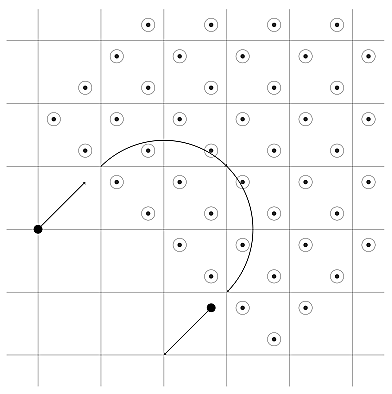 La figura illustra un tratto semicircolare della traiettoria descritta dal protone (i quadretti hanno lato 1,00 m). Determinare l’intensità di .Si vuole ottenere l'emissione di elettroni da lastre metalliche di materiali diversi su cui incide una radiazione di frequenza . Determinare, motivando la risposta, quale tra i materiali in elenco è l’unico adatto allo scopo.Individuato il materiale da utilizzare, determinare la velocità massima che può avere un elettrone al momento dell'emissione. ____________________________Durata massima della prova: 6 ore.È consentito l’uso di calcolatrici scientifiche e/o grafiche purché non siano dotate di capacità di calcolo simbolico 
(O.M. n. 350 Art. 18 comma 8).È consentito l’uso del dizionario bilingue (italiano-lingua del paese di provenienza) per i candidati di madrelingua non italiana.MaterialeLavoro di estrazioneArgento4,8 eVCesio1,8 eVPlatino5,3 eVCOSTANTI FISICHECOSTANTI FISICHECOSTANTI FISICHEcarica elementareecostante di Planckhcostante dielettrica nel vuotomassa dell’elettronememassa del protonemp